AFM – Unit 2 EXTRA REVIEW:  Graphing Trig				Part 1:  Given the equation find the amplitude, period, vertical shift and phase shift.1)  								Amplitude:  ______Period:  ______			Phase Shift:  _________		Vertical Shift _________Part 2:  Given the graph find the amplitude, period, vertical shift and phase shift.  Then write the equation.  2.  						Amplitude ____________	Phase shift ____________	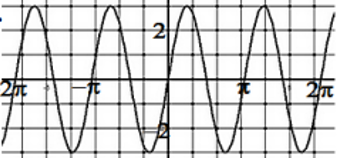 Vertical shift ___________	Period ____________	Sine Equation ____________________3.  The table shows the height of a spring in cm after x seconds.  Find a sine equation for that gives height as a function of time. ______________________What is the period for this function?  _____________________________________Use your equation to predict what the height will be in 1 minute.  ______________What is the average height of the spring?  _________________What is the max and min height of the spring?_______________________________4.   The zebra on the carousel has a minimum height of 3 feet at 2 minutes and 6 feet at 5 minutes.  Find: Amplitude - ________    Vert. Shift- ___________	Period - ____________  Phase Shift - _______							Equation:  _______________________________seconds02581012151618202123Height1.03.26.210.49.56.83.41.23.66.58.410.0